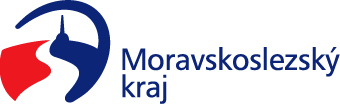 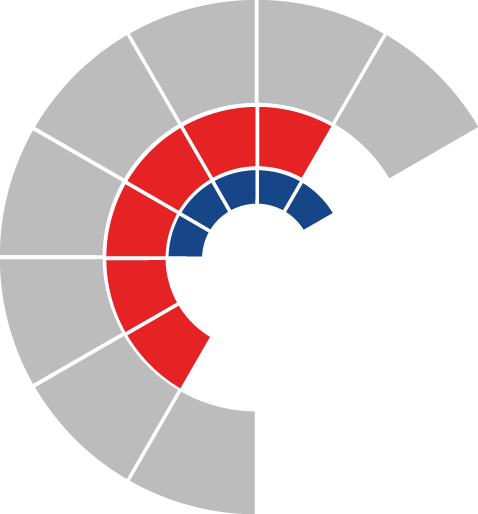 						Výbor pro dopravu zastupitelstva kraje 										 Výpis z usneseníČíslo jednání:	VD7		Datum konání:	2.12.2021Číslo usnesení: 7/48Výbor pro dopravu zastupitelstva kraje1.bere na vědomí žádost Statutárního města Opava o prodloužení časové použitelnosti dotace na projekt „Dopravní model — mikroskopické simulace na ul. Těšínská v Opavě“ a uzavření dodatku č. 1 ke smlouvě o poskytnutí dotace z rozpočtu Moravskoslezského kraje, dle přílohy č. 1 předloženého materiálu2.doporučujezastupitelstvu kraje rozhodnout změnit časovou použitelnost účelové dotace poskytnuté Statutárnímu městu Opava, IČO 00300535, na základě usnesení zastupitelstva kraje č. 2/49 ze dne 17. 12. 2020, na projekt „Dopravní model — mikroskopické simulace na ul. Těšínská v Opavě“, z „od 1. 1. 2021 do 31. 12. 2021“ na „od 1. 1. 2021 do 30. 6. 2022“, dle předloženého materiálu3.doporučuje zastupitelstvu kraje rozhodnout uzavřít dodatek č. 1 ke smlouvě o poskytnutí dotace z rozpočtu Moravskoslezského kraje č. 00417/2021/DSH, se Statutárním městem Opava, IČO 00300535, jehož předmětem je změna časové použitelnosti dotace, stanovení termínu pro předložení průběžného vyúčtování a změna termínu pro předložení závěrečného vyúčtování, dle přílohy č. 2 předloženého materiáluZa správnost vyhotovení:Ing. Natálie Kapcalová, v.r.V Ostravě dne 2.12.2021Ing. Vladimír Návrat, v.r.předseda výboru pro dopravu